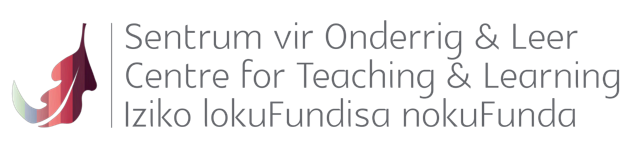 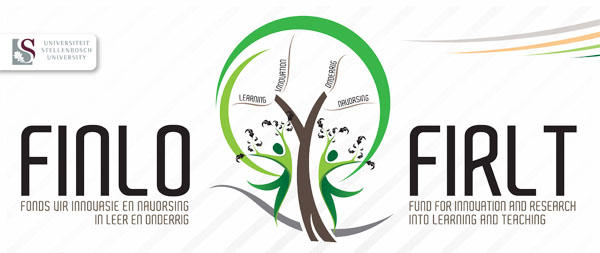 VIRTUAL Writing Retreatfor Teaching & Learning Research and Innovation7 – 10 June 2021(Y)our Teaching MattersStellenbosch University academics and professional academic support services (PASS) staff interested in teaching and learning (T&L) research and innovation are invited to indicate interest in attending a virtual writing retreat hosted on MSTeams. The programme is envisaged to include goal-setting and goal-achievement sessions (compulsory on days 1 & 4), short optional input sessions, optional consultations with the facilitator and/or CTL faculty advisor, free writing time and compulsory small group check-in discussions at the end of each day.The purpose of arranging the virtual writing retreat is mainly to create an online community of practice for:developing of FIRLT proposals and productive research writing focusing on T&L;offering support through facilitators and/or CTL advisors in an atmosphere of trust and safety;forming a multidisciplinary community where peer support is provided;allowing for exploration of the key links between teaching, learning, research, writing and scholarship.Kindly complete all the sections below before sending in your application.The closing date is Monday, 21 May 2021Please direct any inquiries and/or return the completed form to finlo@sun.ac.za.NameUT NumberEmail address @sunCell numberFacultyDepartmentPurpose for participation. Please select. If you have more than one purpose/goal, please indicate Main and Secondary.Developing a FIRLT Innovation ProposalPurpose for participation. Please select. If you have more than one purpose/goal, please indicate Main and Secondary.Developing a FIRLT Research ProposalPurpose for participation. Please select. If you have more than one purpose/goal, please indicate Main and Secondary.Other T&L focused writing: article/paper/publicationProvide a description (±200 words) of the teaching & learning project/s you intend working on. If you have more than one goal, please repeat the headings and name these 1 and 2 e.g (1.) FIRLT Innovation,  (2.) Book Chapter on T&L research project.Please note: Applications which do not offer sufficient details and do not have a clear T&L focus, will not be considered.Provide a description (±200 words) of the teaching & learning project/s you intend working on. If you have more than one goal, please repeat the headings and name these 1 and 2 e.g (1.) FIRLT Innovation,  (2.) Book Chapter on T&L research project.Please note: Applications which do not offer sufficient details and do not have a clear T&L focus, will not be considered.Provide a description (±200 words) of the teaching & learning project/s you intend working on. If you have more than one goal, please repeat the headings and name these 1 and 2 e.g (1.) FIRLT Innovation,  (2.) Book Chapter on T&L research project.Please note: Applications which do not offer sufficient details and do not have a clear T&L focus, will not be considered.(please make the teaching and learning aspects of your project/s explicit in your description)Proposed title:Description (±200 words):Current Progress:Intended goal(s):(please make the teaching and learning aspects of your project/s explicit in your description)Proposed title:Description (±200 words):Current Progress:Intended goal(s):(please make the teaching and learning aspects of your project/s explicit in your description)Proposed title:Description (±200 words):Current Progress:Intended goal(s):Names of co-researchers / co-authors (if any)Names of co-researchers / co-authors (if any)Names of co-researchers / co-authors (if any)Would you be interested in a one-on-one session with your CTL faculty advisor during the retreat? (a roster will be set up for you to arrange a suitable time with the relevant advisor)(Reminder: consultation with the faculty advisor prior to submission of FIRLT proposals is compulsory)Would you be interested in a one-on-one session with your CTL faculty advisor during the retreat? (a roster will be set up for you to arrange a suitable time with the relevant advisor)(Reminder: consultation with the faculty advisor prior to submission of FIRLT proposals is compulsory)Would you be interested in a one-on-one session with your CTL faculty advisor during the retreat? (a roster will be set up for you to arrange a suitable time with the relevant advisor)(Reminder: consultation with the faculty advisor prior to submission of FIRLT proposals is compulsory)Indicate the date and committee / journal / conference where you aim to submit the outcome of your work from the 4 days of the virtual writing retreatIndicate the date and committee / journal / conference where you aim to submit the outcome of your work from the 4 days of the virtual writing retreatIndicate the date and committee / journal / conference where you aim to submit the outcome of your work from the 4 days of the virtual writing retreatDate of submissionWhere you plan to submit